Sunday  24th July  ‘At Home’  Worship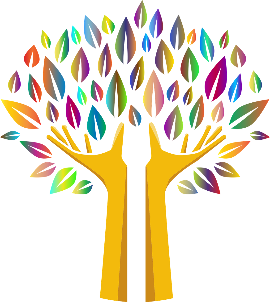 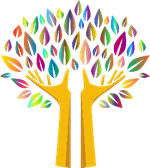 Your Kingdom Come(Sourced from Roots worship resources)Call to worshipCome, let us worship the Lord,
the God of Abraham,
the Father of our Lord Jesus Christ.
Let us seek God’s justice,
let us wonder at God’s mercy and grace.
Let us worship Father, Son and Holy Spirit.A gathering prayerAlmighty God, as we gather,
let us be quiet and find your presence.
We rejoice in the mystery of your loving justice.
Help us to understand what your love means,
and how we can share that love with others.
In Jesus’ name.
Amen. First impressions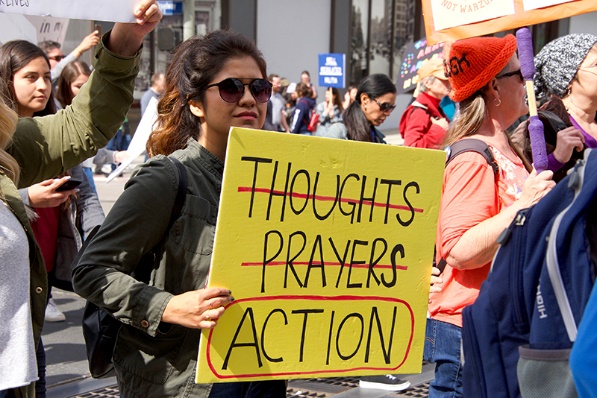  Questions for the imageWhen have you considered or been involved in direct action?What goes through your mind when you pray ‘your kingdom come’?How might you turn your prayer into action?Song  CH 303 Lord of the Church, we pray for our renewing - YouTubeLord of the church, we pray for our renewing:
Christ over all, our undivided aim;
Fire of the Spirit, burn for our enduing,
wind of the Spirit, fan the living flame!
We turn to Christ amid our fear and failing,
the will that lacks the courage to be free,
the weary labours, all but unavailing,
to bring us nearer what a church should be.Lord of the church, we seek a Father’s blessing,
a true repentance and a faith restored,
a swift obedience and a new possessing,
filled with the Holy Spirit of the Lord!
We turn to Christ from all our restless striving,
unnumbered voices with a single prayer –
the living water for our souls’ reviving,
in Christ to live, and love and serve and care.Lord of the church, we long for our uniting,
true to one calling, by one vision stirred;
one cross proclaiming and one creed reciting,
one in the truth of Jesus and his word!
So lead us on; till toil and trouble ended,
one church triumphant one new song shall sing,
to praise his glory, risen and ascended,
Christ over all, the everlasting King!Saying Sorry to GodAlmighty God, Father, Son and Holy Spirit,
our prayers we have offered –
words spoken, erudite or muddled,
thoughts turned, feelings felt.
But all of this is nought
if we do not live out the yearnings of our praying.
All of this is nought,
if we do not turn our prayers to action.
In penitence and sorrow,
we offer now our lives to you,
seeking to know your forgiveness
and desiring to live by your ways.
Amen.Assurance of forgivenessThrough the blood of the Lamb, we are forgiven and cleansed.
Let us praise God for his Son, the Lamb,
who through the cross paid the price for our sins.
Thanks be to the Lamb of God.
Amen.Prayer for the DayCreator God,
you made us all in your image:
may we discern you in all that we see,
and serve you in all that we do;
through Jesus Christ our Lord.  AmenBible passage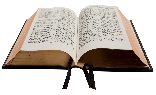 Luke 11:1-13     Jesus’ Teaching on Prayer11 One day Jesus was praying in a certain place. When he finished, one of his disciples said to him, “Lord, teach us to pray, just as John taught his disciples.”2 He said to them, “When you pray, say:“‘Father,[a]
hallowed be your name,
your kingdom come.[b]
3 Give us each day our daily bread.
4 Forgive us our sins,
    for we also forgive everyone who sins against us.[c]
And lead us not into temptation.[d]’”5 Then Jesus said to them, “Suppose you have a friend, and you go to him at midnight and say, ‘Friend, lend me three loaves of bread; 6 a friend of mine on a journey has come to me, and I have no food to offer him.’ 7 And suppose the one inside answers, ‘Don’t bother me. The door is already locked, and my children and I are in bed. I can’t get up and give you anything.’ 8 I tell you, even though he will not get up and give you the bread because of friendship, yet because of your shameless audacity[e] he will surely get up and give you as much as you need.9 “So I say to you: Ask and it will be given to you; seek and you will find; knock and the door will be opened to you. 10 For everyone who asks receives; the one who seeks finds; and to the one who knocks, the door will be opened.11 “Which of you fathers, if your son asks for[f] a fish, will give him a snake instead? 12 Or if he asks for an egg, will give him a scorpion? 13 If you then, though you are evil, know how to give good gifts to your children, how much more will your Father in heaven give the Holy Spirit to those who ask him!”Reflection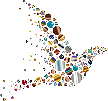 Thought for the Day taken from the Roots publication Children may like to do the activity sheetWhat picture does ‘daily bread’ conjure up for you? Possibly a white-sliced or a small crusty granary loaf? If you were in France, it might be a long French ‘baton’, a croissant or a brioche that would spring to mind. And in the Middle East, a pitta or a flat bread, perhaps. All quite different. So, the basics are different, as fits their contexts. So is the practice. Some French people take their breakfast rolls standing at a counter in a bar. In the Middle East they often recline or sit cross-legged around a low table to eat dinner. Many of us are used to sitting at some sort of table to eat. Others will sit in the lounge, gathered around a telly. But what is common to most of these (there are always exceptions!), is taking at least part of your daily bread in company, with chat and camaraderie. Foodbanks know that just dishing out bags of groceries is not enough. They need to provide a welcome, an opportunity for chat, a chance for someone in food poverty to recover their dignity, and their sense of agency. So, they provide, if possible, some element of choice, even if it’s only a white or brown. Receiving can be difficult. That may be why, in the Lord’s Prayer, remembering that our daily bread is God’s gift to everyone, not our possession to hold or withhold, is followed by remembering our need for forgiveness, and our need to offer it – even to those who may not reciprocate. Grace and graciousness must not be conditional. Gifts given insensitively, without love and care, may be as insulting and hurtful to the recipients as a snake or a scorpion given to a child instead of food. In short, we need God’s gift of the Holy Spirit to make us gracious in giving. The kingdom comes only when we remember that the greater the vulnerability of the person we seek to help, the greater is our need for humility before them.Song: From heaven you came helpless babe  From heaven you came - YouTubeFrom heaven you came helpless babe
enter'd our world Your Glory veil'd
Not to be served but to serve
And give Your life that we might live

This is our God, the Servant King -
He calls us now to follow Him
To bring our lives as a daily offering
Of worship to the Servant King

There in the garden of tears
My heavy load He chose to bear
His heart with sorrow was torn
Yet "Not my will but Yours", He said

Come see His hand and His feet -
The scars that speak of sacrifice
Hands that flung stars into space
To cruel nails surrendered

So let us learn how to serve
And in our lives enthrone Him
Each other's needs to prefer
For Christ we're serving
We pray for othersTake  time to silently  pray for people and situations which are on your heart.Lord Jesus, we pray for those who do not have enough;
those who are hungry,
those who are poor,
those who are lonely.
We pray for equality here on earth as it is in heaven.   Amen.Song:  And can it be that I should gain  And Can It Be - Stuart Townend [with lyrics] - YouTubeAnd can it be that I should gain an interest in the Saviour’s blood?
Died He for me, who caused His pain—For me, who Him to death pursued?

He left His Father's throne above; so free, so infinite His grace—
Emptied Himself of all but love, and bled for Adam's helpless race:
Amazing love! How can it be—That Thou, my God, should die for me
'Tis mercy all, immense and free, For O my God, it rescued me—It rescued me

Long I, in prison, confined lay, fast bound in sin and nature's sway;
My chains fell off, Thou set me free, I rose, went forth, and followed Thee.

No condemnation now I dread; Jesus, and all in Him, is mine;
Alive in Him, my living Head, clothed in His righteousness divine,
Amazing love! My sin erased! Bold, I approach the throne of grace!
Amazing love! My sin erased! Bold, I approach the throne of grace!
The throne of grace!

Long I, in prison, confined lay, fast bound in sin and nature's sway;
My chains fell off, Thou set me free, I rose, went forth, and followed Thee.A sending out prayerLord, help us to think before praying,
and pray before acting.
May we see our community
and the people who make it up
as precious to you and precious to us,
as we seek to preserve all that is beautiful
and build up all that is holy and Godly.
Amen. 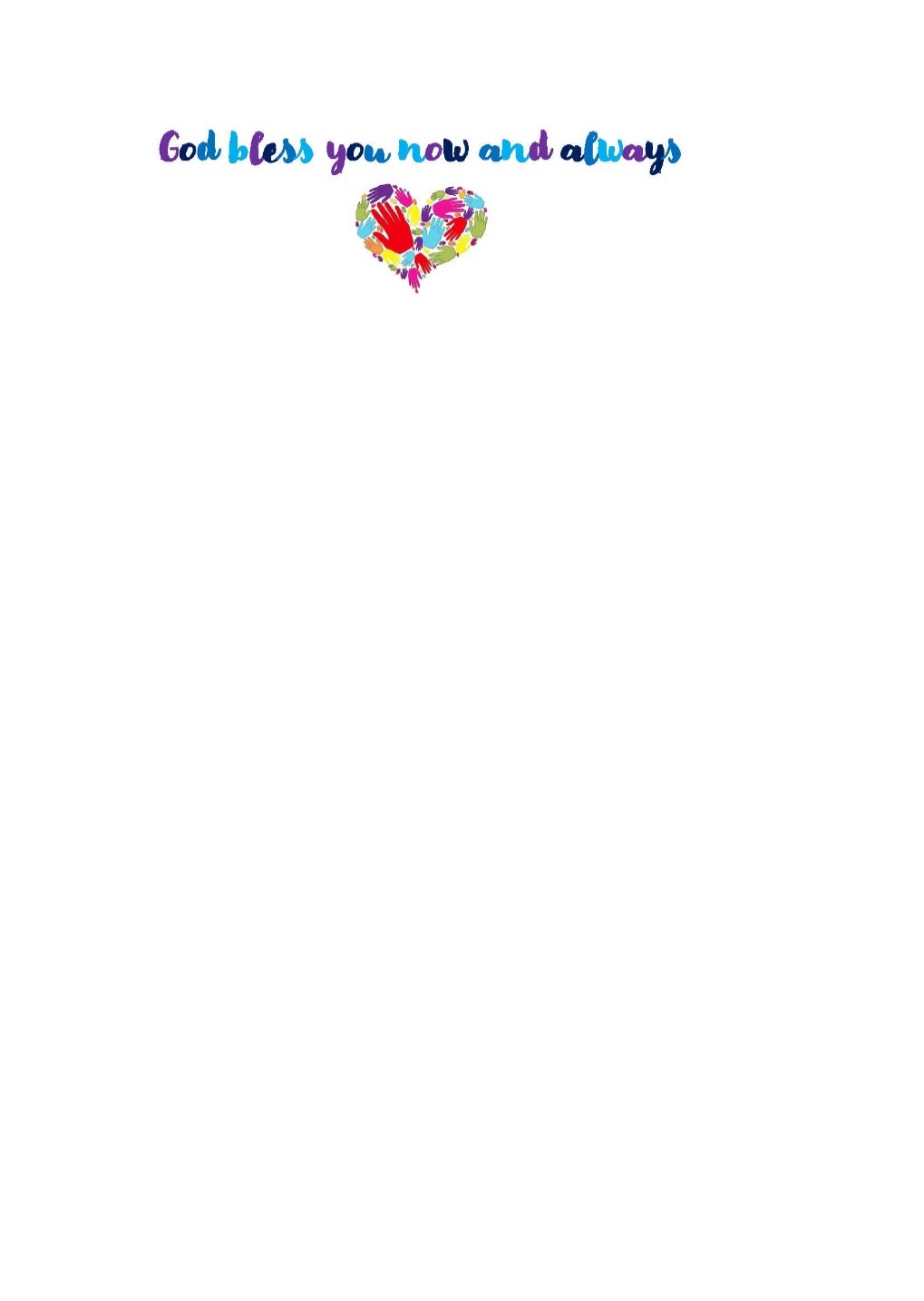         All music and digital material covered by the following licences:HTS – CCL & MRL 21033, Streaming 930014, CVL 640919, PPL 1641113, CLA 640902, PRS 640892SMLT – CCL & MRL 42256, Streaming 930111, PPL 1660620, CLA 2119754, PRS 148198Prayers and reflections © ROOTS for Churches Ltd (www.rootsontheweb.com) 2002-2021. Reproduced with permissionFor artist's details, see this issue's illustrators.